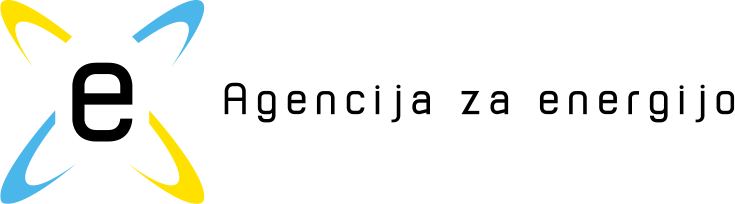 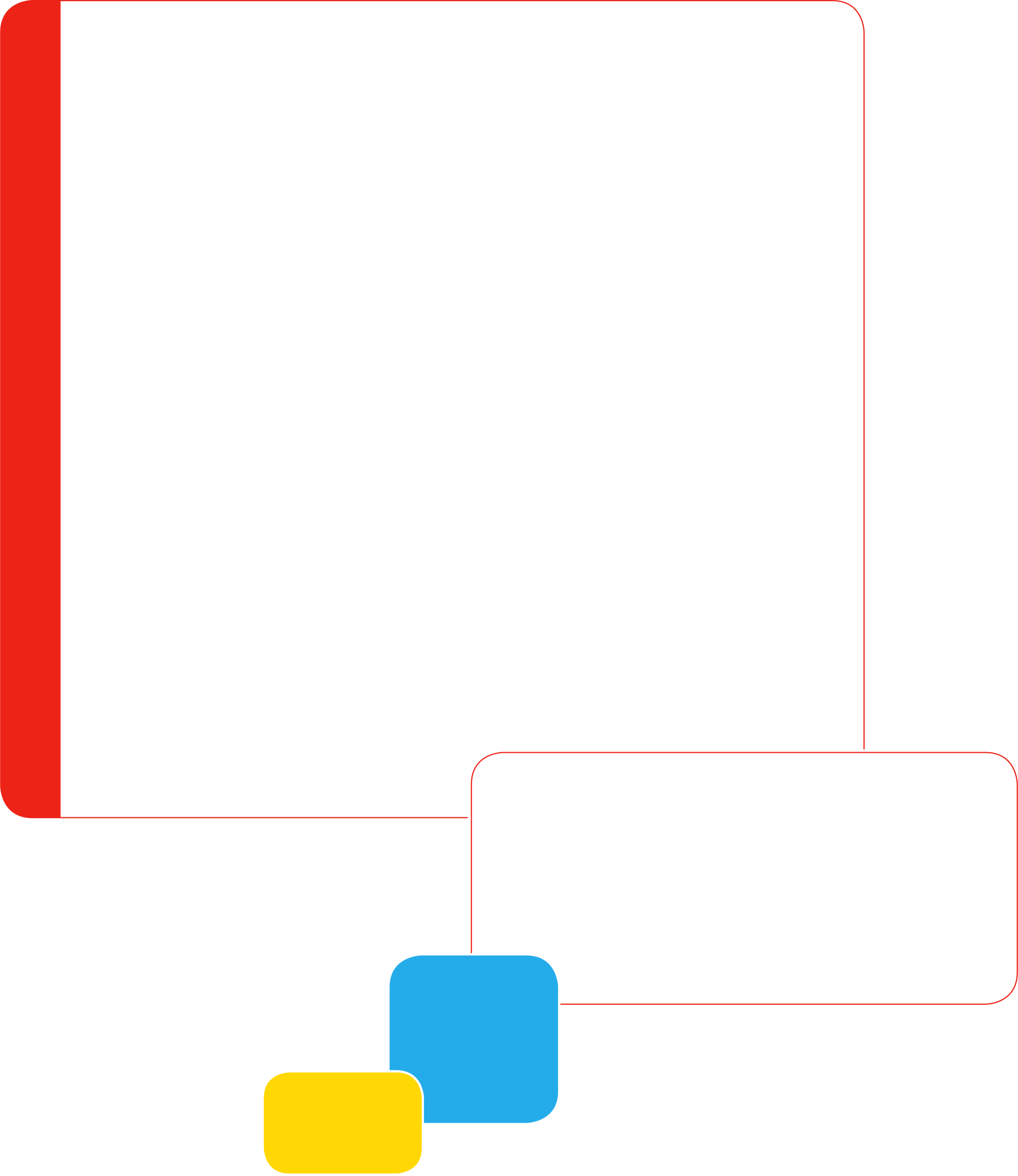 Oblika tega dokumenta je povzeta po obrazcu »Smart Grids Projects Online Submission Form«, ki ga je pripravilo Skupno raziskovalno središče (Joint Research Centre - JRC) - znanstvena služba Evropske komisije. JRC spremlja in spodbuja razvoj na področju pametnih elektroenergetskih sistemov in interoperabilnosti v državah članicah Evropske Unije.Agencija za energijoStrossmayerjeva ulica 30p. p. 1579 2000 MARIBORtelefon: (02) 234 03 00OZADJE PROJEKTATukaj vstavite besedilo…OSNOVNE INFORMACIJE O PROJEKTU OSNOVNE INFORMACIJE O PROJEKTU Akronim projektaPolni naziv projektaDatum začetka/konca projektaKontaktna oseba/spletna stranPričetek projektaZaključek projektaOrganizacija, ki vodi celotni projekt / organizacija, ki vodi slovenski del projektaOstali sodelujoči v projektuVključene državeŠtevilo uporabnikov omrežja vključenih  v vse aplikacijeKljučna področja reševanja problematikeizboljšanje izkoriščenosti obstoječega elektroenergetskega sistemazagotavljanje prenosne zmogljivosti v smislu obvladovanja lokalnih preobremenitevpovečanje prenosne zmogljivosti sistemaučinkovita integracija proizvodnje iz obnovljivih virov ter soproizvodnje elektrike in toplote z visokim izkoristkom v omrežje in drugopostavitev obratovalnih zahtev proizvodnim enotam, koordinirano omejevanje delovanja proizvodnih enot in drugozagotavljanje otočnega obratovanja (mikro omrežja) ob uporabi proizvodnje iz obnovljivih virovizrabljanje naprednih tržnih mehanizmov v smislu zagotavljanja aktivnega sodelovanja uporabnikov v ukrepih elektrooperaterja kot na primer v programih prilagajanja odjema na področju frekvenčnih in nefrekvenčnih sistemskih storitevspodbujanje energetske učinkovitosti v smislu zmanjšanja porabe elektrike, priključne moči, konične moči, izgub v omrežju in drugoučinkovita integracija polnilne infrastrukture za polnjenje električnih vozil v omrežje z vključevanjem pametne polnilne infrastrukture v programe prilagajanja odjema s ciljem spodbujanja povečevanja rabe električne energije v prometuizboljševanje oziroma ohranjanje ravni neprekinjenost napajanja in kakovosti napetostiAplikacije (Posamezni projekt ima lahko več aplikacij. Natančneje so opisane v poglavjih 2 do 8)Aplikacija 1Upravljanje pametnega omrežja
(Smart Network Management – SNM)Na prenosnem omrežjuNa distribucijskem omrežjuProjekt vključuje pametne števceAplikacija 2Prilagajanje odjema(Demand Side Management / Demand Response – DSM/DR)Preko pametnega domaZ električnimi vozili in integracijo le-teh v omrežjaZ agregacijoProjekt vključuje pametne števceAplikacija 3Integracija razpršene proizvodnje in shranjevanje električne energije(Integration of DG and S)Projekt vključuje hranilnike električne energijeProjekt vključuje pametne števceAplikacija 4Integracija večjih obnovljivih virov
(Integration of Large Scale RES)Na prenosnem omrežjuNa distribucijskem omrežjuProjekt vključuje hranilnike električne energijeAplikacija 5 
Elektromobilnost (Electric mobility)Projekt vključuje V2GAplikacija 6Integracija energetskih sistemov (Energy System Integration) Na prenosnem omrežjuNa distribucijskem omrežjuProjekt vključuje hranilnike Aplikacija 7
Drugo (Other)Na prenosnem omrežjuNa distribucijskem omrežjuStopnja implementacije projekta (če se projekt izvaja na več stopnjah, pri vsaki stopnji določite delež pomembnosti v odstotkih)Raziskave in inovacijeR&DDemonstracijski projektImplementacija (Investicijski projekt)Kratek opis projekta in implementiranih inovacij (največ 200 besed)Pričakovani rezultati projekta (največ 200 besed)Ovire/tveganja pri realizaciji projekta (največ 200 besed) – tudi regulativneNove storitve in možnost replikacije (največ 200 besed)Dejanski rezultati in pridobljene izkušnje (lessons learned)PODROBEN OPIS APLIKACIJAPLIKACIJA 1APLIKACIJA 1Upravljanje pametnega omrežja Meritve fazorjev (faznih vektorjev) in ostalih veličinNaprave FACTS (Flexible Alternating Current Transmission System)WAMS (Wide Area Management System and Control)Dinamična določitev prenosne kapaciteteNaprave za zmanjšanje izgub in vodenje napetosti (regulacijski transformatorji, kondenzatorji, VAR kompenzatorji, ipd.)SuperprevodnikiAvtomatska in vodena ločilna mestaKomunikacijska omrežjaZbiranje podatkov in nadzorni sistemiMerilne naprave in napredni vmesniki med distribucijskim omrežjem in proizvajalci-odjemalci za preprečevanje volatilnih stanj v omrežjuOstalo (navedite)Nazivna napetost (kV)Število uporabnikov omrežja, ki sodelujejo v projektu: ProizvajalciOdjemalciProizvajalci-odjemalci (prosumers) oziroma aktivni odjemalciAPLIKACIJA 2APLIKACIJA 2Prilagajanje odjema SektorTrgovina in StoritveGospodinjski odjemalci Industrijski odjemalciJavna upravaOstalo (navedite)IKT rešitve Vzpostavitev iniciativ, opolnomočenje in osveščanjeEnergetske skupnosti državljanov Skupnosti OVENazivna napetost (kV)Število uporabnikov omrežja, ki sodelujejo v projektu: ProizvajalciOdjemalci/ProsumersProizvajalci-odjemalci (prosumers) oziroma aktivni odjemalciNivo opazovanja znižanja konične obremenitveAPLIKACIJA 3APLIKACIJA 3Integracija razpršenih virov in hranilnikov energije Sončne elektrarneVeterKogeneracijaHranilniki energijeVodikKompresiran zrak BaterijeElektrična vozilaVztrajnik (Flywheel)Ostalo (navedite)Skupnosti OVEOcenjevanje količine možne vključitve razpršenih virov pri načrtovanju omrežjaVodenje razpršenih virov in hranilnikov kot aktivna podpora omrežju za povečanje količine razpršenih virov v omrežju Centralizirane in decentralizirane arhitekture vodenja Agregacija vodenih razpršenih virov Virtualna elektrarna (VPP)MikroomrežjaIzvajanje sistemskih storitevVelikost (kW/kWh)Število uporabnikov omrežja, ki sodelujejo v projektu:ProizvajalciOdjemalciProizvajalci-odjemalci (prosumers) oziroma aktivni odjemalciAPLIKACIJA 4APLIKACIJA 4Integracija večjih obnovljivih virovVetrne elektrarneSončne elektrarne večjih močiKoncentrirana sončna energija (CSP)Hidro elektrarneNapovedovanje proizvodnje OVESodelovanje OVE v sistemskih storitvahNove zasnove trga za učinkovitejšo integracijo OVENove tehnologije za povečanje zmogljivosti omrežja za zagotovitev večje penetracije OVEOstalo (navedite)Velikost (MW/MWh)Število uporabnikov omrežja, ki sodelujejo v projektu:ProizvajalciOdjemalciProizvajalci-odjemalci (prosumers) oziroma aktivni odjemalciAPLIKACIJA 5APLIKACIJA 5ElektromobilnostPametna polnilna infrastruktura in vodenjeIntegracija polnilne infrastrukture za EV za izvajanje sistemskih storitevRazvoj vmesnikov (za V2G ipd.)Drugo (navedite):Število uporabnikov omrežja, ki sodelujejo v projektu:ProizvajalciOdjemalciProizvajalci-odjemalci (prosumers) oziroma aktivni odjemalciAPLIKACIJA 6APLIKACIJA 6Integracija energetskih sistemovPlin-elektrika (P2G/G2P)Toplota-elektrika (P2H)Drugo (navedite):Število uporabnikov omrežja, ki sodelujejo v projektu:ProizvajalciOdjemalciProizvajalci-odjemalci (prosumers) oziroma aktivni odjemalciAPLIKACIJA 7APLIKACIJA 7OstaloRazvoj trgov in regulacije Kibernetska varnostDrugo (navedite):Število uporabnikov omrežja, ki sodelujejo v projektu:ProizvajalciOdjemalciProizvajalci-odjemalci (prosumers) oziroma aktivni odjemalciVISOKONIVOJSKI PRIKAZ SISTEMATukaj vstavite sliko …